Wtorek –  31 marzecBaw się ze mną mamo i tato.  – Wielkanocne zabawy ruchowe.https://www.dzieckiembadz.pl/2017/04/wielkanocne-zabawy-ruchowe.htmlOpowiadanie Historia żółtego kurczątka (aut. B. Machoń) 

Na wiejskim podwórku, w przytulnym kurniku, mieszkało sobie śliczne kurczątko ze swoją mamą - kurą i tatą - kogutem. Mama kura uczyła je dreptać po podwórku i wygrzebywać pazurkami z ziemi pyszne ziarenka i robaczki. Tata kogut pokazywał, jak trzeba wskakiwać na płot i piać donośnie - kukuryku. Oboje rodzice bardzo kochali swoje maleństwo. Aż nagle, któregoś dnia, a było to wczesną wiosną, kurczątko spostrzegło, ze rodzice nie mają już dla niego tyle czasu.
- Pii, pii... pobaw się ze mną, mamo - prosiło
- Ko, ko, ko – gdakała kura, nie mam dzisiaj czasu, muszę znieść dużo jajek, ko, ko, ko Wielkanoc już blisko! Pobaw się samo Maleństwo.
I kura poszła znosić jajka.
Kurczątko pobiegło do taty koguta.
- Pi, pi... Nudzi mi się...  Pobaw się ze mną tatusiu! 
- Kukuryku! Nie mam dziś czasu, muszę obudzić gospodynie i ogłosić całemu światu, że Wielkanoc już blisko. Pobaw się samo Maleństwo i kogut wskoczył na płot wołając donośnie – kukuryku!
Obrażone kurczątko poszło w świat. Na łące spotkało baranka.
- Bee, bee dokąd idziesz Maleństwo? Takie małe kurczątka nie powinny oddalać się same od domu, bee...
- Pi, pi... Przez tę Wielkanoc nikt nie ma dla mnie czasu. Komu w ogóle potrzebne są te Święta?
- Jak to, bee... Nie wiesz? No to posłuchaj:
Święta potrzebne są kwiatom, żeby mogły kolorami przystroić świat
Święta potrzebne są mamusiom, żeby mogły upiec pyszne wielkanocne ciasta baby i mazurki
Święta potrzebne są tatusiom, żeby mogli zaczarować jajka w kolorowe pisanki
Święta potrzebne są też dzieciom, żeby mogły znaleźć prezenty od wielkanocnego zajączka. 
- Aha! Pi, pi teraz już rozumiem, muszę szybko przeprosić rodziców, że byłem niegrzeczne, a potem pobiegnę sprawdzić czy wszystko już gotowe do Wielkanocy, pi, pi Do widzenia baranku!Rozmowa na temat opowiadania:· Gdzie mieszkało kurczątko? z kim?· Dlaczego rodzice nie mieli czasu dla kurczątka?· Co zrobiło? Kogo spotkało?· Komu potrzebne są Święta Wielkanocne?Praca plastyczna BaranekBaranek cukrowy ma złociste różki,pilnuje pisanek na łączce z rzeżuszki, a gdy nikt nie widzi, chorągiewką buja i cichutko beczy: Święta Alleluja.6 pomysłów na baranki z waty: https://www.youtube.com/watch?v=sytdJYeyYIYWIERSZ  - „Pisanki” – Halina Szayerowa  Zniosła mi kura jajek sześć.Pytam więc kury: - Czy mogę zjeść?- Ko… ko… ko…- zaprzecza kura.- Ani sadzonych,ani na twardo.I jajecznicy – nie! I na miękko – nie!Nie dam! Choćbym miała pęknąć!Więc pytam grzecznie kury:- Czy mogę utrzeć te jaja na kogel - mogel? Spojrzała na mnie  jak na osła… i zagdakała, wielce wyniosła, że jaja… na pisanki zniosła! Masażyk relaksacyjny (z rodzicami):Stary niedźwiedź mocno śpi i o wiośnie śni:Śniła mu się pisaneczka ta co cała jest w kropeczkach (uderzenia paluszkami- kropki)Była też w paseczki (rysujemy paseczki)I w wesołe krateczki (rysujemy krateczkę)Ta w malutkie ślimaczki (rysujemy ślimaczki)I żółciutkie kurczaczki (rysujemy kurczaczki- kółko, kółko, nóżki, dzióbek)Cii... wiosna, wiosna ach to ty! (całymi dłońmi)Film – Pisanki i kraszankihttps://www.youtube.com/watch?v=y8RPGayl2MkMożecie malować pisanki. 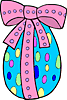 Piosenka Wielkanocna zabawa · Śpiewające Brzdące: https://www.youtube.com/watch?v=NX0NBclT7DIFilm – Kubuś – Wielkanoc – bajka dla dziecihttps://www.youtube.com/watch?v=nDlJVu4rXrUPozdrawiam  p. Danka Kochani czekam na Wasze  prace plastyczne.